Cape Cod Kennel Club
Class Registration Form
Class Signing Up For:____________________________________Start Date:_____________ 
Please note:  Group Obedience classes are for quiet, friendly dogs.  Dogs that bark excessively or are not friendly toward people or other dogs require private lessons.  If your dog is extremely shy, private lessons that take place in your home are also the best place to start.YourName____________________________________________________________________________________Address______________________________________________________________________________________City, StateZip_________________________________________________________________________________Telephone_____________________________Cell#___________________________________Email _______________________________________Dog's Name __________________________________________Sex (M/F) _______________Veterinarian:____________________________________________________Spayed/Neutered:________________Breed ___________________________________________________ Date of Birth __________________________My goals:______________________________________________________________________________________Prior Obedience Training Classes/Titles:__________________________________________How did you hear about us?_____________________________________________ Release of liability:  I hereby waive and release Cape Cod Kennel Club, their employees, officers, members and agents from any and all liability of any nature for injury or damage which I or my dog may suffer, including specifically, but without limitation, any injury or damage resulting from the action of any dog, and I expressly assume the risk of such damage or injury while attending any training session or any other function or while on the training grounds or the surrounding area thereto.  In consideration of and as inducement to the acceptance of my registration for training with the Cape Cod Kennel Club, I hereby agree to indemnify and hold harmless the Cape Cod Kennel Club and the employees, officers, members and agents from any and all claims or claims by any member of my family or any other person accompanying me to any training sessions or function of the Cape Cod Kennel Club or while on the grounds or the surrounding area thereto as a result of any action by any dog, including my own.  I understand that the enclosed fee is non-refundable.____________________________________________(_________________)
Signature of Owner (Date)

SEND this completed form AND (to John Cappellina at address below)
- A copy of your puppy's vaccination record, if not already submitted
- A copy of the adoption papers if claiming the one-time $5 rescue discount
- A check made payable to Cape Cod Kennel Club for Puppy K ($110 Non-Members, $100 Members), Basic Manners ($125 non-members, $115 members), Basic Manners II($125 non-members, $115 members)Classes may also be paid using Paypal on our websiteContact: John Cappellina 508-362-6506 or forecastlabs@hotmail.com
1071 Main Street West Barnstable MA 02668.  (Checks or cash only)  There will be a $25 charge for returned checks) If you would like to make sure you stay up to date on class notices please like our Facebook page and sign up for our email list there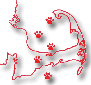 